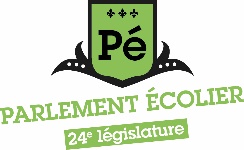 Formulaire de réclamation des frais de voyageDate limite pour la transmission du formulaire et des pièces justificatives : 22 mai 2020 (le cachet de la poste fait foi)Pour toute question concernant votre réclamation, veuillez communiquer avec M. Réjean Faucher, au 418 643-1992, poste 70601, au numéro sans frais 1 866-337-8837, ou encore par courriel: Rejean.Faucher@assnat.qc.caUne personne de la Direction des ressources financières, de l'approvisionnement et de la vérification de l’Assemblée nationale sera disponible pour répondre à vos questions et vous aider à remplir votre formulaire de réclamation le vendredi 1er mai 2020 de 9 h 30 à 12 h dans la salle RC-171 de l’hôtel du Parlement.Pour plus de détails sur les frais de voyage remboursés dans le cadre du Parlement écolier, veuillez consulter la page suivante : www.paricilademocratie.com/participer/parlement-ecolier/50-comment-participer.Pièces justificatives : Veuillez noter que les pièces justificatives originales sont nécessaires pour toute demande de remboursement. Les relevés de transaction, de cartes de crédit ou de débit seront refusés. Section A : Identification du réclamant des frais de voyageNote : La réclamation peut être effectuée au nom d’un enseignant ou au nom d’une école. Veuillez remplir un seul des tableaux suivants afin de déterminer à qui le chèque de remboursement des frais de voyage sera adressé.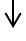 Si le chèque de remboursement doit être fait au nom d’une personne, remplir ce tableau Si le chèque de remboursement doit être fait au nom d’une école, remplir ce tableauSection B : Identification des personnes pour qui la réclamation est effectuéeNote : Veuillez remplir le tableau ci-dessous afin d’identifier l’ensemble des personnes pour lesquelles vous faites une réclamation. Section C : Heures de départ et d’arrivéeNote : Veuillez remplir les deux tableaux de la section. Section D : Mode de transport utiliséNote : Veuillez remplir uniquement les cases qui concernent les modes de transport que vous avez utilisés dans le cadre de vos déplacements au Parlement écolier et pour lesquels vous disposez des pièces justificatives. Le remboursement des frais se fera uniquement à la réception des pièces justificatives originales. Section E : Repas à rembourserNote : Lors d’une journée de déplacement, un jour complet comprend 3 repas si le départ s’effectue avant 7 h 30, et le retour, après 18 h 30.Le remboursement des frais de repas sera effectué à la réception des pièces justificatives au montant indiqué sur la facture jusqu’à concurrence de :10,40 $ — déjeuner14,30 $ — dîner21,55 $ — souperSi, pour quelque raison que ce soit, vous n’êtes pas en mesure de fournir les pièces justificatives nécessaires, les montants suivants vous seront remboursés sur demande uniquement pour les repas concernés :5,25 $ — déjeuner8,10 $ — dîner8,10 $ — souperVeuillez prendre note que nous ne rembourserons pas les frais encourus pour l’achat de bonbons ou d’autres friandises.Pièce justificative nécessaire pour tous les repas : facture originale détailléeSous-total page 3 : ______________________________$Sous-total page 4 : ______________________________$Sous-total page 5 : ______________________________$Sous-total page 6 : ______________________________$TOTAL DES RÉCLAMATIONS : _____________________ $Signature de la personne qui fait cette demande de réclamation : _________________________________Date : ________________________________Une fois le formulaire de réclamation rempli, envoyez ce dernier, ainsi que les pièces justificatives nécessaires, à l’adresse suivante :Sophie DebloisDirection des communications, des programmes éducatifs et de l’accueil1020, rue des Parlementaires, 7e étage, bureau 7.67Québec (Québec)  G1A 1A3Par mesure de prévention, veuillez conserver une copie des pièces justificatives et du formulaire de réclamation avant de nous faire parvenir les originaux par la poste.Nom de l’école :Adresse de l’école :Appel (Monsieur ou Madame) :Prénom et nom :Adresse où le chèque doit être envoyé :Ville :Code postal :Numéro d’assurance sociale :Adresse courriel du réclamant :Prénom et nom de l’accompagnateur du Parlement écolier qui remplit cette réclamation :Adresse de l’école où le chèque sera envoyé :Ville :Code postal :Adresse courriel du réclamant :Appel (Monsieur ou Madame)PrénomNom1er accompagnateur (vous)2e accompagnateur (le cas échéant)3e accompagnateur (le cas échéant)Élève 1Élève 2 (le cas échéant)Élève 3 (le cas échéant)Élève 4 (le cas échéant)Élève 5 (le cas échéant)Élève 6 (le cas échéant)Date du départ (jj/mm/aaaa)Heure du départDéplacement vers Québec (pour venir au Parlement écolier)Date du départ (jj/mm/aaaa)Heure d’arrivée à la maison ou à l’écoleDéplacement après le Parlement écolier (pour retourner à la maison)Moyen de transport possible :Renseignements à fournir en lien avec le mode de transport sélectionné :Somme totale à réclamer :Véhicule automobile pour le déplacement jusqu’à l’Assemblée nationaleIndemnité de kilométrage aller-retour = 0,465  $/km Pièces justificatives nécessaires : soit une facture d’essence à Québec OU une facture de stationnement à Québec ET une copie d’un « Google Map » aller-retour entre l’adresse de votre école et l’Assemblée nationale (1045, rue des Parlementaires, Québec (Qc), G1A 1A3)Le trajet le plus économique sera prioriséSi vous avez eu des péages à payer pendant votre déplacement, vous pouvez réclamer ces dépenses.Pièce justificative nécessaire :Facture originale des péagesQuel kilométrage (aller-retour) avez-vous effectué entre votre école et l’Assemblée nationale?  _________ kilomètres aller-retourKilométrage aller-retour X 0,465 = __________$Le cas échéant, total des péages = _________$Véhicule automobile pour un déplacement jusqu’à la gare de train ou d’autobus ou jusqu’à l’aéroport (comme étape intermédiaire du déplacement au Parlement écolier) ou pour un déplacement jusqu’à l’hôtel du Parlement.Indemnité de kilométrage aller-retour = 0,465 $/km Pièce justificative nécessaire : Une copie d’un « Google Map » aller-retour entre l’adresse de votre école et la gare d’autobus ou de train ou de l’aéroport.Le trajet le plus économique sera prioriséSi vous avez stationné votre véhicule automobile à la gare de train ou d’autobus ou à l’aéroport (comme étape intermédiaire de votre déplacement au Parlement écolier), vous pouvez réclamer les frais de stationnement.Pièce justificative nécessaire :Facture de stationnement originaleQuel kilométrage (aller-retour) avez-vous effectué entre votre école et la gare de train ou d’autobus ou jusqu’à l’aéroport? _________ kilomètres aller-retourKilométrage aller-retour X 0,465 = __________$Le cas échéant, montant de la facture de stationnement = __________$Sous-total page 3 :  _______________ $Sous-total page 3 :  _______________ $Sous-total page 3 :  _______________ $AutobusBillets remboursés au coût réelPièce justificative nécessaire : Billet d’autobus original pour chaque billet acheté OU facture originale (facture totale acceptée) OU copie de la confirmation de l’itinéraire pour chaque billet achetéVeuillez indiquer le montant de chaque billet d’autobus :TrainBillets remboursés jusqu’à concurrence de l’indemnité de kilométrage aller-retour d’une voiture (0,465 $/km). Le calcul se fait à partir de la distance entre l’école et l’Assemblée nationale de façon individuelle pour chaque participant concerné par cette réclamation.Pièces justificatives nécessaires : Billet de train original pour chaque billet acheté OU facture originale (facture totale acceptée) OU copie de la confirmation de l’itinéraire pour chaque billet achetéUne copie d’un « Google Map » aller-retour entre l’adresse de votre école et l’Assemblée nationale (1045, rue des Parlementaires, Québec (Qc), G1A 1A3)Le trajet le plus économique sera prioriséNote : Si le montant payé pour un billet de train excède le montant en lien avec le kilométrage aller-retour, votre remboursement sera le montant en lien avec le kilométrage aller-retour. Si le montant payé pour un billet de train est inférieur au montant en lien avec le kilométrage aller-retour, le billet de train sera remboursé complètement.  Quel kilométrage (aller-retour) indique votre « Google Map » entre votre école et l’Assemblée nationale? _________ kilomètres aller-retourKilométrage aller-retour X 0,465 = __________$Veuillez indiquer le montant de chaque billet de train : Sous-total page 4 :  _______________ $Sous-total page 4 :  _______________ $Sous-total page 4 :  _______________ $AvionBillets remboursés au coût réel pour les régions éloignées uniquement (Îles-de-la-Madeleine, Basse-Côte-Nord, Île d’Anticosti, Abitibi-Témiscamingue et Nord-du-Québec). Pièces justificatives nécessaires :Billet d’avion original OU facture originale OU copie de la confirmation de l’itinérairePour les écoles qui ne sont pas dans ces régions, les billets sont remboursés jusqu’à concurrence de l’indemnité de kilométrage aller-retour d’une voiture (0,465 $/km). Le calcul se fait à partir de la distance entre l’école et l’Assemblée nationale de façon individuelle pour chaque participant concerné par cette réclamation.Pièces justificatives nécessaires :Billet d’avion original OU facture originale OU copie de la confirmation de l’itinéraire ETune copie d’un « Google Map » aller-retour entre l’adresse de votre école et l’Assemblée nationale (1045, rue des Parlementaires, Québec (Qc) G1A 1A3)Le trajet le plus économique sera prioriséNote : Si le montant payé pour un billet d’avion excède le montant en lien avec le kilométrage aller-retour, votre remboursement sera le montant en lien avec le kilométrage aller-retour. Si le montant payé pour un billet d’avion est inférieur au montant en lien avec le kilométrage aller-retour, le billet d’avion sera remboursé complètement.  Si vous n’êtes pas dans les régions ciblées pour le remboursement complet des billets d’avion, veuillez répondre à la question ci-dessous :Quel kilométrage (aller-retour) indique votre « Google Map » entre votre école et l’Assemblée nationale?  _________ kilomètres aller-retourKilométrage aller-retour X 0,465 = __________$Veuillez indiquer le montant de chaque billet d’avion : TaxiPour un déplacement vers la gare d’autobus ou de train ou vers l’aéroport.À Québec, le taxi est remboursé uniquement entre l’Assemblée nationale et la gare d’autobus ou de train ou l’aéroport.Pièce justificative nécessaire :Reçu du déplacementMontant total des factures de taxi = __________$Sous-total page 5 :  _______________ $Sous-total page 5 :  _______________ $Sous-total page 5 :  _______________ $Repas concerné (déjeuner, dîner ou souper)Date du repasMontant réclaméRéservé à la vérification$$$$$$Sous-total page 6 :                                     $Sous-total page 6 :                                     $Sous-total page 6 :                                     $